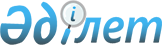 Об утверждении Положения государственного учреждения "Отдел земельных отношений, архитектуры и градостроительства города Балхаш"
					
			Утративший силу
			
			
		
					Постановление акимата города Балхаш Карагандинской области от 6 августа 2015 года № 30/03. Зарегистрировано Департаментом юстиции Карагандинской области 16 сентября 2015 года № 3412. Утратило силу постановлением акимата города Балхаша Карагандинской области от 12 мая 2016 года N 18/02      Сноска. Утратило силу постановлением акимата города Балхаша Карагандинской области от 12.05.2016 N 18/02.

      В соответствии с  Законом Республики Казахстан от 23 января 2001 года "О местном государственном управлении и самоуправлении в Республике Казахстан", руководствуясь  Указом Президента Республики Казахстан от 29 октября 2012 года № 410 "Об утверждении Типового положения государственного органа Республики Казахстан" и во исполнение постановления акимата города Балхаш от 15 июля 2015 года № 26/02 "О реорганизации государственных учреждений", акимат города Балхаш ПОСТАНОВЛЯЕТ:

      1. Утвердить прилагаемое  Положение государственного учреждения "Отдел земельных отношений, архитектуры и градостроительства города Балхаш". 

      2. Отменить некоторые постановления акимата города Балхаш согласно  приложению.

      3. Контроль за исполнением настоящего постановления возложить на заместителя акима города Балхаш Капашева Айдына Боранбаевича.

      4. Настоящее постановление вводится в действие после его первого официального опубликования.

 Перечень
некоторых постановлений акимата города Балхаш, подлежащих отмене      1. Постановление акимата города Балхаша от 24 декабря 2009 года № 51/33 "Об утверждении положения о государственном учреждении "Отдел земельных отношений города Балхаша" в новой редакции";

      2. Постановление акимата города Балхаша от 15 сентября 2011 года № 37/03 "О внесении дополнений в постановление акимата города Балхаша № 51/33 от 24 декабря 2009 года "Об утверждении положения государственного учреждения "Отдел земельных отношений города Балхаша"";

      3. Постановление акимата города Балхаша от 13 декабря 2012 года № 46/10 "О внесении изменений и дополнений в постановление акимата города Балхаша № 51/33 от 24 декабря 2009 года "Об утверждении положения государственного учреждения "Отдел земельных отношений города Балхаша" в новой редакции";

      4. Постановление акимата города Балхаш от 13 июня 2013 года № 21/17 "О внесении изменений и дополнений в постановление акимата города Балхаша № 46/10 от 13 декабря 2012 года "О внесений изменений и дополнений в постановление акимата города Балхаша № 51/33 от 24 декабря 2009 года "Об утверждении положения государственного учреждения "Отдел земельных отношений города Балхаша" в новой редакции";

      5. Постановление акимата города Балхаш от 19 сентября 2013 года № 37/24 "Об утверждении Положения о государственном учреждении "Отдел архитектуры и градостроительства города Балхаш".

 Положение
государственного учреждения "Отдел земельных отношений, архитектуры и градостроительства города Балхаш"
1. Общие положения      1. Государственное учреждение "Отдел земельных отношений, архитектуры и градостроительства города Балхаш" является государственным органом Республики Казахстан, осуществляющим руководство в сфере земельных отношений, архитектуры и градостроительства в пределах административно-территориальных границ территории города Балхаш.

      2. Государственное учреждение "Отдел земельных отношений, архитектуры и градостроительства города Балхаш" осуществляет свою деятельность в соответствии с  Конституцией и законами Республики Казахстан, актами Президента и Правительства Республики Казахстан, иными нормативными правовыми актами, а также настоящим Положением.

      3. Государственное учреждение "Отдел земельных отношений, архитектуры и градостроительства города Балхаш" является юридическим лицом в организационно-правовой форме государственного учреждения, имеет печати и штампы со своим наименованием на государственном языке, бланки установленного образца, в соответствии с законодательством Республики Казахстан счета в органах казначейства.

      4. Государственное учреждение "Отдел земельных отношений, архитектуры и градостроительства города Балхаш" вступает в гражданско-правовые отношения от собственного имени.

      5. Государственное учреждение "Отдел земельных отношений, архитектуры и градостроительства города Балхаш" имеет право выступать стороной гражданско-правовых отношений от имени государства, если оно уполномочено на это в соответствии с законодательством. 

      6. Государственное учреждение "Отдел земельных отношений, архитектуры и градостроительства города Балхаш" по вопросам своей компетенции в установленном законодательством порядке принимает решения, оформляемые приказами руководителя государственного учреждения "Отдел земельных отношений, архитектуры и градостроительства города Балхаш" и другими актами, предусмотренными законодательством Республики Казахстан.

      7. Структура и лимит штатной численности государственного учреждения "Отдел земельных отношений, архитектуры и градостроительства города Балхаш" утверждаются в соответствии с действующим законодательством.

      8. Местонахождение юридического лица: Республика Казахстан, Карагандинская область, город Балхаш, улица Караменде би, дом 10, почтовый индекс: 100300.

      9. Полное наименование государственного органа:

      на государственном языке - "Балқаш қаласының жер қатынастары, сәулет және қала құрылысы бөлімі" мемлекеттік мекемесі;

      на русском языке - государственное учреждение "Отдел земельных отношений, архитектуры и градостроительства города Балхаш".

      10. Настоящее Положение является учредительным документом государственного учреждения "Отдел земельных отношений, архитектуры и градостроительства города Балхаш".

      11. Финансирование деятельности государственного учреждения "Отдел земельных отношений, архитектуры и градостроительства города Балхаш" осуществляется из местного бюджета.

      12. Государственному учреждению "Отдел земельных отношений, архитектуры и градостроительства города Балхаш" запрещается вступать в договорные отношения с субъектами предпринимательства на предмет выполнения обязанностей, являющихся функциями государственного учреждения "Отдел земельных отношений, архитектуры и градостроительства города Балхаш".

      Если государственному учреждению "Отдел земельных отношений, архитектуры и градостроительства города Балхаш" законодательными актами предоставлено право осуществлять приносящую доходы деятельность, то доходы, полученные от такой деятельности, направляются в доход государственного бюджета. 

 2. Миссия, основные задачи, функции, права и обязанности государственного органа      13. Миссия: реализация государственной политики в сфере земельных отношений, архитектуры и градостроительства. 

      14. Задачи:

      1) регулирование земельных отношений на территории города в целях обеспечения рационального использования и охраны земель;

      2) регулирование архитектурной, градостроительной и строительной деятельности осуществляемой в пределах установленных границ на подведомственной территории;

      3) соблюдение законности в области земельных отношений, архитектуры и градостроительства;

      4) повышение качества оказываемых государственных услуг;

      5) осуществление иных задач в соответствии с законодательством Республики Казахстан.

      15. Функции:

      1) выявление бесхозяйных земельных участков и организация работы по постановке их на учет;

      2) реализация государственной политики в области регулирования земельных отношений;

      3) подготовка предложений и проектов решений местного исполнительного органа города по предоставлению земельных участков и изменению их целевого назначения;

      4) подготовка предложений и проектов решений местного исполнительного органа города по предоставлению земельных участков для целей недропользования, связанных с государственным геологическим изучением недр и разведкой;

      5) подготовка предложений по принудительному отчуждению земельных участков для государственных нужд;

      6) определение делимости и неделимости земельных участков;

      7) утверждение кадастровой (оценочной) стоимости конкретных земельных участков, продаваемых в частную собственность государством;

      8) организация проведения землеустройства и утверждение землеустроительных проектов по формированию земельных участков;

      9) организация разработки проектов зонирования земель, проектов и схем по рациональному использованию земель города;

      10) организация разработки проектов земельно-хозяйственного устройства территорий населенных пунктов;

      11) организация проведения земельных торгов (конкурсов, аукционов);

      12) проведение экспертизы проектов и схем, затрагивающих вопросы использования и охраны земель;

      13) составление баланса земель города;

      14) ведение учета собственников земельных участков и землепользователей, а также других субъектов земельных правоотношений;

      15) выдача паспортов земельных участков сельскохозяйственного назначения;

      16) заключение договоров купли-продажи и договоров аренды земельного участка и временного безвозмездного землепользования и осуществление контроля за исполнением условий заключенных договоров;

      17) 1подготовка предложений по выдаче разрешений местным исполнительным органом города на использование земельных участков для проведения изыскательских работ в соответствии со  статьей 71 Земельного Кодекса Республики Казахстан от 20 июня 2003 года;

      18) подготовка предложений по переводу сельскохозяйственных угодий из одного вида в другой;

      19) выявление земель, неиспользуемых и используемых с нарушением законодательства Республики Казахстан;

      20) подготовка предложений по резервированию земель;

      21) утверждение земельно-кадастрового плана;

      22) координация деятельности по реализации утвержденного в установленном законодательством порядке генерального плана города, комплексной схемы градостроительного планирования прилегающих территорий (проекта районной планировки), отнесенных в установленном законодательством порядке к зоне влияния города;

      23) организация разработки и внесение на одобрение в городской маслихат проекта генерального плана города, проектов установления и изменения городской черты и границ пригородной зоны, а также границ подведомственных административных районов и населенных пунктов-спутников, комплексных схем градостроительного развития;

      24) представление на утверждение городского маслихата градостроительной документации, а также правил застройки, благоустройства и инженерного обеспечения территории города;

      25) внесение в городской маслихат предложений по установлению правил сохранения и содержания жилищного фонда, иных зданий и сооружений жилищно-гражданского назначения, инженерных коммуникаций, памятников истории и культуры, объектов государственного природно-заповедного фонда местного значения;

      26) информирование населения города о планируемой застройке либо иных градостроительных изменениях;

      27) предоставление в установленном порядке информации и (или) сведений для внесения в базу данных государственного градостроительного кадастра;

      28) утверждение и реализация градостроительных проектов, проектов детальной планировки и застройки города и пригородной зоны;

      29) принятие решений по выбору, предоставлению, а в случаях, предусмотренных законодательными актами, и изъятию для государственных нужд земельных участков на подведомственной территории для застройки или иного градостроительного освоения;

      30) принятие решений о строительстве (расширении, техническом перевооружении, модернизации, реконструкции, реставрации и капитальном ремонте) строений, зданий, сооружений, инженерных и транспортных коммуникаций, а также об инженерной подготовке территории, благоустройстве и озеленении, консервации строек (объектов), проведении комплекса работ по постутилизации объектов местного значения;

      31) определение состава и назначение комиссии по приемке объектов (комплексов) в эксплуатацию в порядке, установленном законодательством Республики Казахстан, а также регистрация и ведение учета объектов (комплексов), вводимых в эксплуатацию;

      32) организация сохранения жилищного фонда, коммуникаций, памятников истории и культуры, объектов государственного природно-заповедного фонда и ведения контроля за их нормативным содержанием (использованием, эксплуатацией);

      33) ведение мониторинга строящихся (намечаемых к строительству) объектов и комплексов в порядке, установленном Правительством Республики Казахстан;

      34) осуществление иных функции в соответствии с законодательством Республики Казахстан.

      16. Права и обязанности:

      1) запрашивать в установленном порядке от местных исполнительных органов, государственных и негосударственных учреждений, предприятий и других организаций, граждан, должностных лиц информацию, сведения и документацию, необходимую для выполнения своих функций и задач, создавать временные рабочие группы для выработки соответствующих предложений;

      2) давать поручения, относящиеся к компетенции государственного учреждения "Отдел земельных отношений, архитектуры и градостроительства города Балхаш", государственным органам и должностным лицам, контролировать их исполнение, а также участвовать в мероприятиях, проводимых центральными и местными исполнительными органами;

      3) вносить предложения об отмене решений акимата города Балхаш, противоречащих земельному законодательству;

      4) вносить на рассмотрение акимата города Балхаш предложения о прекращении права собственности и права землепользования на земельные участки по основаниям, предусмотренным законодательными актами;

      5) оказывать государственные услуги в соответствии со стандартами и регламентами государственных услуг;

      6) предоставлять полную и достоверную информацию о порядке оказания государственных услуг услугополучателям в доступной форме;

      7) повышать квалификацию работников в сфере оказания государственных услуг;

      8) рассматривать жалобы услугополучателей и информировать их о результатах рассмотрения в сроки;

      9) информировать по запросу услугополучателей о стадии исполнения государственной услуги;

      10) осуществляет иные права и обязанности в соответствии с законодательством Республики Казахстан.

 3. Организация деятельности государственного органа      17. Руководство государственного учреждения "Отдел земельных отношений, архитектуры и градостроительства города Балхаш" осуществляется первым руководителем, который несет персональную ответственность за выполнение возложенных на государственного учреждения "Отдел земельных отношений, архитектуры и градостроительства города Балхаш" задач и осуществление им своих функций.

      18. Первый руководитель государственного учреждения "Отдел земельных отношений, архитектуры и градостроительства города Балхаш" назначается на должность и освобождается от должности акимом города Балхаш. 

      19. Полномочия первого руководителя государственного учреждения "Отдел земельных отношений, архитектуры и градостроительства города Балхаш":

      1) представляет интересы государственного учреждения "Отдел земельных отношений, архитектуры и градостроительства города Балхаш" во взаимоотношениях с государственными органами, организациями и гражданами;

      2) руководит работой государственного учреждения "Отдел земельных отношений, архитектуры и градостроительства города Балхаш" и несет персональную ответственность за выполнение возложенных на него функций и задач;

      3) проводит личный прием граждан согласно графику приема, рассматривает в установленные законодательством сроки обращения физических и юридических лиц, принимает по ним необходимые меры;

      4) в установленном законодательством порядке решает вопросы принятия и увольнения, привлечения к дисциплинарной ответственности, поощрения работников;

      5) дает указания, обязательные для исполнения работниками отдела, подписывает служебную документацию;

      6) осуществляет контроль за целевым использованием бюджетных средств;

      7) организует работу по противодействию коррупции и соблюдению антикоррупционного законодательства;

      8) осуществляет иные полномочия в соответствии с законодательством Республики Казахстан по вопросам, отнесенным к его компетенции.

      Исполнение полномочий первого руководителя государственного учреждения "Отдел земельных отношений, архитектуры и градостроительства города Балхаш" в период его отсутствия осуществляется лицом, его замещающим в соответствии с действующим законодательством.

 4. Имущество государственного органа      20. Государственное учреждение "Отдел земельных отношений, архитектуры и градостроительства города Балхаш" может иметь на праве оперативного управления обособленное имущество в случаях, предусмотренных законодательством. 

      Имущество государственного учреждения "Отдел земельных отношений, архитектуры и градостроительства города Балхаш" формируется за счҰт имущества, переданного ему собственником, а также имущества (включая денежные доходы), приобретенного в результате собственной деятельности и иных источников, не запрещенных законодательством Республики Казахстан.

      21. Имущество, закрепленное за государственным учреждением "Отдел земельных отношений, архитектуры и градостроительства города Балхаш", относится к коммунальной собственности.

      22. Государственное учреждение "Отдел земельных отношений, архитектуры и градостроительства города Балхаш" не вправе самостоятельно отчуждать или иным способом распоряжаться закрепленным за ним имуществом и имуществом, приобретенным за счет средств, выданных ему по плану финансирования, если иное не установлено законодательством.

 5. Реорганизация и упразднение государственного органа      23. Реорганизация и упразднение государственного учреждения "Отдел земельных отношений, архитектуры и градостроительства города Балхаш" осуществляется в соответствии с законодательством Республики Казахстан.


					© 2012. РГП на ПХВ «Институт законодательства и правовой информации Республики Казахстан» Министерства юстиции Республики Казахстан
				Аким города Балхаш

А. Аглиулин

Приложение

к постановлению акимата

города Балхаш от 06 августа

2015 года № 30/03

Утверждено

постановлением акимата города

Балхаш от 06 августа 

2015 года № 30/03

